AC Puzzle							Name_________________________  Per___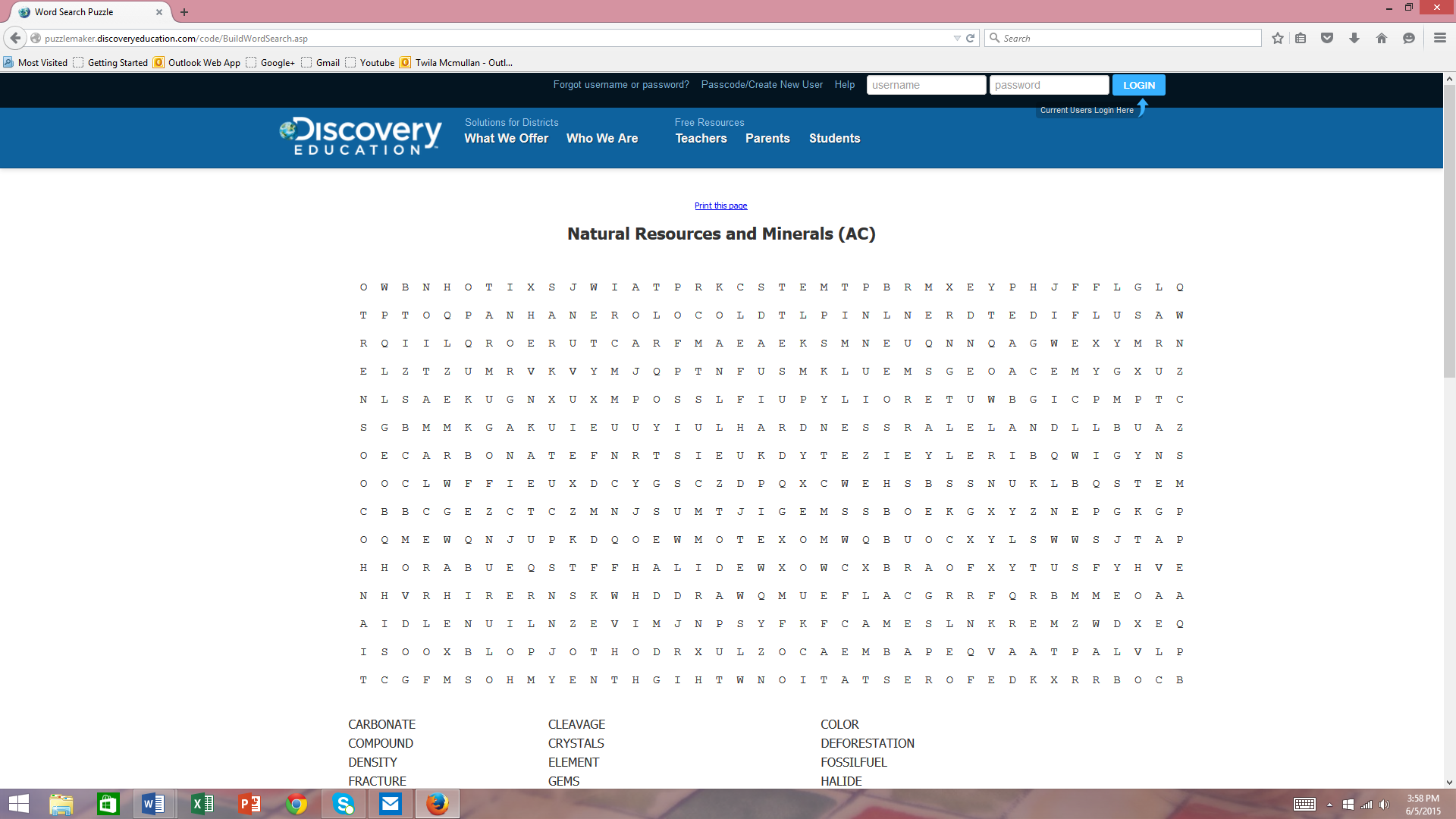 AC PuzzleCARBONATECLEAVAGECOLORCOMPOUNDCRYSTALSDEFORESTATIONDENSITYELEMENTFOSSILFUELFRACTUREGEMSHALIDEHARDNESSINORGANICLUSTERMINERALSMININGMOHSNATURALNONRENEWABLEOREOXIDERECLAMATIONRENEWABLERESOURCEROCKSSILICATESTREAKSULFATESULFIDE